ПАВЛОГРАДСЬКА МІСЬКА РАДАВИКОНАВЧИЙ КОМІТЕТР І Ш Е Н Н Я14.09.2022 р.                         м. Павлоград			                               № 888Про передачу матеріальних цінностей (продуктів харчування)Згідно з ст. 29 Закону України “Про місцеве самоврядування в Україні”, відповідно до  наказу Міністерства  фінансів України від  12  жовтня  2010 року            №1202  “Про затвердження національних положень (стандартів) бухгалтерського обліку в державному секторі”, Указу Президента України       від 24 лютого 2022 року № 64/2022 “Про введення воєнного стану в Україні”, у зв’язку з евакуацією вихованців Центру соціальної підтримки дітей “Моя родина” Павлоградської міської ради Дніпропетровської області в Кременецьку ОТГ Тернопільської області на період дії воєнного стану, з метою ефективного використання продуктів харчування, закуплених за бюджетні кошти, виконавчий комітет Павлоградської міської радиВ И Р І Ш И В : Центру соціальної підтримки дітей  “Моя родина” Павлоградської міської ради Дніпропетровської області (Гусейнова Е.А.) здійснити передачу продуктів харчування невикористаних у період воєнного стану до                     КНП “Павлоградська міська лікарня №1” Павлоградської міської ради згідно з додатком.КНП “Павлоградська міська лікарня №1” Павлоградської міської ради (Олійник С.С.) забезпечити прийняття продуктів харчування згідно додатку з дотриманням вимог чинного законодавства.23.	Координацію роботи  щодо виконання цього рішення покласти на начальника служби у справах дітей Павлоградської  міської  ради            Данильчук Н.М., контроль – на заступника міського голови з питань діяльності виконавчих органів ради  Шуліку О.О. В.о. міського голови                                                              Сергій ОСТРЕНКО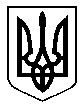 